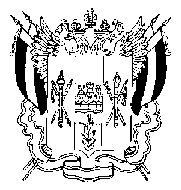 ТЕРРИТОРИАЛЬНАЯ ИЗБИРАТЕЛЬНАЯ КОМИССИЯ ВЕСЕЛОВСКОГО РАЙОНА РОСТОВСКОЙ ОБЛАСТИПОСТАНОВЛЕНИЕ13 июля 2020 г.                                                                                № 97-2п. ВеселыйО внесении предложений Главе Администрации Верхнесоленовского сельского поселения по выделению на территории избирательного участка, участка референдума № 419 Веселовского района х. Верхнесоленый на дополнительных выборах депутатов Собрания депутатов Верхнесоленовского  сельского поселения Веселовского района Ростовской области четвертого созыва по многомандатным избирательным округам №2, № 4 специальных мест  для размещения печатных агитационных материаловВ соответствии с пунктом 7 статьи 54 Федерального закона от 12.06.2002 №67-ФЗ  «Об основных гарантиях избирательных прав и права на участие в референдуме граждан Российской Федерации», руководствуясь постановлением Избирательной комиссии Ростовской области от 24 марта 2016 года № 115-7 «О возложении полномочий Окружной  избирательной комиссии на Территориальную избирательную комиссию Веселовского района»,Территориальная избирательная комиссия Веселовского района ПОСТАНОВЛЯЕТ:1. Внести предложения Главе Администрации Верхнесоленовского сельского поселения по выделению на территории избирательного участка, участка референдума № 419 Веселовского района  х. Верхнесоленый  на дополнительных выборах депутатов Собрания депутатов Верхнесоленовского  сельского поселения Веселовского района ростовской области четвертого созыва по многомандатным избирательным округам №2, № 4 специальных мест  для размещения печатных агитационных материалов согласно приложению.2. Направить настоящее постановление Главе Администрации Верхнесоленовского сельского поселения.3. Разместить настоящее постановление на сайте Территориальной избирательной комиссии Веселовского района в информационно-телекоммуникационной сети «Интернет».4. Контроль за выполнением настоящего постановления возложить 
на секретаря Территориальной избирательной комиссии Л.В. РыбцоваПредседатель комиссии					Б.И. ЧерухаСекретарь комиссии                                                        Л.В. РыбцоваПриложение к постановлению Территориальной избирательной комиссии Веселовского районаот 13.07. 2020г. № 97-2Перечень  специальных мест для размещения печатных агитационных материаловна территории каждого избирательного участка, участка референдума№ 419  на дополнительных выборах депутатов Собрания депутатов Верхнесоленовского  сельского поселения Веселовского района Ростовской области четвертого созыва по многомандатным избирательным округам №2, № 4№п/пНомер избира-тельного участкаЦентр  и адрес нахожденияизбирательного участкаМесто для размещенияпредвыборных агитационных материалов на территории избирательногоучастка1234